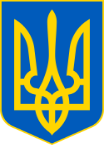 У К Р А Ї Н ААВАНГАРДІВСЬКА СЕЛИЩНА  РАДАОДЕСЬКОГО РАЙОНУ ОДЕСЬКОЇ ОБЛАСТІР І Ш Е Н Н Я  Розглянувши клопотання Відділу освіти, культури, молоді та спорту Авангардівської селищної ради (код ЄДРПОУ 42646834) про передачу в постійне користування земельних ділянок з цільовим призначенням для будівництва та обслуговування будівель закладів освіти Закладу загальної середньої освіти «Прилиманський ліцей» Авангардівської селищної ради загальною площею 0,3712 га, кадастровий номер 5123755200:02:004:0492, місце розташування якої: Одеська область, Одеський район, смт Авангард, вул. Європейська, 20, та Хлібодарському закладу дошкільної освіти «Берізка» Авангардівської селищної ради загальною площею 0,6052 га, кадастровий номер 5121056800:02:001:0495, місце розташування якої: Одеська область, Одеський район, смт Хлібодарське, вул. Маяцька дорога, 23, враховуючи пропозиції Постійної комісії селищної ради з питань земельних відносин, природокористування, охорони пам’яток, історичного середовища та екологічної політики, керуючись ст.ст. 12,92,122,123,134, розділом Х Земельного кодексу України, пунктом 34 частини 1 ст. 26 Закону України «Про місцеве самоврядування в Україні», Авангардівська селищна рада вирішила: 1. Передати Закладу загальної середньої освіти «Прилиманський ліцей» Авангардівської селищної ради в постійне користування земельну ділянку загальною площею 0,3712 га, кадастровий номер 5123755200:02:004:0492, з цільовим призначенням для будівництва та обслуговування будівель закладів освіти, місце розташування якої: Одеська область, Одеський район,                           смт Авангард, вул. Європейська, 20.2. Передати Хлібодарському закладу дошкільної освіти «Берізка» Авангардівської селищної ради в постійне користування земельну ділянку загальною площею 0,6052 га, кадастровий номер 5121056800:02:001:0495, з цільовим призначенням для будівництва та обслуговування будівель закладів освіти, місце розташування якої: Одеська область, Одеський район,                           смт Хлібодарське, вул. Маяцька дорога, 23.3.  Особам, вказаним в пунктах 1-2 цього рішення:№ 2696 -VІІІвід 15.03.20243.1. Здійснити державну реєстрацію речових прав на нерухоме майно –земельні ділянки, вказані в пункта 1-2 цього рішення.3.2.  Доримуватися вимог, зазначених у статтях 96 та 103 Земельного кодексу України.4. Контроль за виконанням рішення покласти на постійну комісію з питань земельних відносин, природокористування, охорони пам’яток, історичного середовища та екологічної політики.Селищний голова                                                     Сергій ХРУСТОВСЬКИЙ№ 2696 -VІІІвід 15.03.2024Про передачу земельних ділянок в постійне користування 